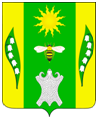 КРАСНОДАРСКИЙ КРАЙУСПЕНСКИЙ РАЙОНСОВЕТ ВЕСЕЛОВСКОГО СЕЛЬСКОГО ПОСЕЛЕНИЯУСПЕНСКОГО РАЙОНАРЕШЕНИЕ23 ноября2018 года			    № 194				       х. ВеселыйО внесение изменений в решение Совета Веселовского сельского поселения Успенского района от 20 декабря 2017 года № 157 «О бюджете Веселовского сельского поселения Успенского района на 2018 год»В соответствии со статьей 52 Федерального закона от 6 октября 2003 года № 131-ФЗ, с приказом Министерства финансов Российской Федерации от 29 ноября 2017 года № 210н «О внесении изменений в указания о порядке применения бюджетной классификации Российской Федерации от 1 июля 2013 года № 65н», уставом Веселовского сельского поселения Успенского района и Бюджетным Кодексом Российской Федерации, в связи с необходимостью внесения изменений в решение Совета Веселовского сельского поселения Успенского района от 20 декабря 2017 года № 157»О бюджете Веселовского сельского поселения Успенского района на 2018 год», Совет Веселовского сельского поселения Успенского района, решил:1. Внести в решение Совета Веселовского сельского поселения Успенского района от 20 декабря 2017 года № 157 «О бюджете Веселовского сельского поселения Успенского района на 2018 год» (далее – Решение) следующие изменения:1.1. Пункт 1 Решения изложить в следующей редакции:«1. Утвердить основные характеристики бюджета Веселовского сельского поселения Успенского района (далее – местный бюджет) на 2018 год:1) общий объем доходов в сумме – 13 498,1 тыс. рублей;2) общий объем расходов в сумме – 14 518,0 тыс. рублей;3) верхний предел муниципального внутреннего долга на 1 января 2019 года в сумме 621,0 тыс. рублей, в том числе верхний предел долга по муниципальным гарантиям в сумме 0 рублей;4) дефицит местного бюджета в сумме 1 019,9 тыс. рублей.».1.2. Приложение № 3 «Объем поступлений доходов в местный бюджет по кодам видов (подвидов) доходов и классификации операций сектора государственного управления, относящихся к доходам бюджетов, на 2018 год» к Решению изложить в новой редакции, согласно приложению № 1 к настоящему решению.1.3. Приложение № 4 «Безвозмездные поступления из других в 2018 году» к Решению изложить в новой редакции, согласно приложению № 2 к настоящему решению.1.4. Приложение № 5 «Распределение бюджетных ассигнований местного бюджета по разделам и подразделам классификации расходов бюджетов на 2018 год» к Решению изложить в новой редакции, согласно приложению № 2 к настоящему решению.1.5. Приложение № 6 «Ведомственная структура расходов местного бюджета на 2018 год» к Решению изложить в новой редакции, согласно приложению № 3 к настоящему решению.1.6. Приложение № 7 «Источники внутреннего финансирования дефицита местного бюджета, перечень статей источников финансирования дефицита бюджета на 2018 год» к Решению изложить в новой редакции, согласно приложению № 4 к настоящему решению.2. Опубликовать настоящее решение в соответствии с Уставом Веселовского сельского поселения Успенского района и разместить на официальном сайте администрации Веселовского сельского поселения Успенского района в информационно-телекоммуникационной сети «Интернет».3. Контроль за выполнением настоящего решения возложить на председателя постоянной комиссии по социально-экономическим вопросам, бюджету, финансам, налогам и распоряжению муниципальной собственностью Совета Веселовского сельского поселения Успенского района Бобрышеву В.И.4. Настоящее решение вступает в силу со дня его опубликования и распространяется на правоотношения, возникшие с 1 января 2018 года.Глава Веселовского сельскогопоселения Успенского района                                                         Т.Я.Кузнецова__________________________________________________________________Проект подготовлен и внесен:Ведущий специалист администрации Веселовского сельского поселения                                                    Н.Ф. ЖегаловаПроект согласован: Ведущий специалист администрации Веселовского сельского поселения                                               С.В. Грибенник                     Приложение № 1к решению Совета Веселовскогосельского поселения Успенского районаот 23ноября  2018 года № 194                                                            «Приложение № 3к решению Совета Веселовскогосельского поселения Успенского районаот 20 декабря 2017 года №  157       Приложение № 2       к решению Совета Веселовского       сельского поселения Успенского района                 от 23 ноября 2018 года № 194                                                                   «Приложение № 4					                 к решению Совета Веселовского                                                                    сельского поселения Успенского района                                                                    от 20 декабря 2017 года  № 157Безвозмездные поступления из других в 2018 году                     Приложение № 3к решению Совета Веселовскогосельского поселения Успенского районаот 23ноября  2018 года № 194                                                            «Приложение № 5к решению Совета Веселовскогосельского поселения Успенского районаот 20декабря 2017 года №  157Распределение бюджетных ассигнований местного бюджета по разделам и подразделам классификации расходов бюджетов на 2018 год(тыс. руб.)».Глава Веселовского сельскогопоселения Успенского района						Т.Я.Кузнецова                                        Приложение № 4к решению Совета Веселовскогосельского поселения Успенского  районаот 23ноября 2018 года № 194                     «Приложение № 6к решению Совета Веселовскогосельского поселения Успенского районаот  20декабря 2017 года № 157Ведомственная структура расходов местного бюджета на 2018 год».Глава Веселовского сельскогопоселения Успенского района                                                       Т.Я. КузнецоваПриложение № 5к решению Совета Веселовскогосельского поселения Успенского районаот 23ноября  2018 года № 194                      «Приложение № 7к решению Совета Веселовскогосельского поселения Успенского районаот  20декабря 2017 года № 157Источники внутреннего финансирования дефицита местного бюджета, перечень статей источников финансирования дефицита бюджета на 2018 год(тыс. руб.)».Глава Веселовского сельскогопоселения Успенского района		                                Т.Я. КузнецоваОбъем поступлений доходов в местный бюджет по кодам видов (подвидов) доходов  и классификации операций сектора государственного управления, относящихся к доходам бюджетов, на 2018 годОбъем поступлений доходов в местный бюджет по кодам видов (подвидов) доходов  и классификации операций сектора государственного управления, относящихся к доходам бюджетов, на 2018 годОбъем поступлений доходов в местный бюджет по кодам видов (подвидов) доходов  и классификации операций сектора государственного управления, относящихся к доходам бюджетов, на 2018 годОбъем поступлений доходов в местный бюджет по кодам видов (подвидов) доходов  и классификации операций сектора государственного управления, относящихся к доходам бюджетов, на 2018 годОбъем поступлений доходов в местный бюджет по кодам видов (подвидов) доходов  и классификации операций сектора государственного управления, относящихся к доходам бюджетов, на 2018 годтыс. рублейтыс. рублейКодКодНаименование  доходовСуммыСуммы1 00 00000 00 0000 0001 00 00000 00 0000 000Налоговые и неналоговые доходы5602.55602.51 01 02000 01 0000 110 1 01 02000 01 0000 110 Налог на доходы физических лиц*615.0615.01 03 02000 01 0000 1101 03 02000 01 0000 110Акцизы по подакцизным товарам ( продукции), производимым на территории Российской Федерации*710.2710.21 05 03000 01 0000 110 1 05 03000 01 0000 110 Единый сельскохозяйственный налог *163.0163.01 06 01030 10 0000 110      1 06 01030 10 0000 110      Налог на имущество физических лиц, взимаемый по ставкам, применяемым  к объектам налогообложения, расположенным в границах сельских поселения*   312,0312,01 06 06000 10 0000 1101 06 06000 10 0000 110Земельный налог*3 685,03 685,01 11 05035 10 0000 1201 11 05035 10 0000 120Доходы от сдачи в аренду имущества, находящегося в оперативном управлении органов управления сельских поселений и созданных ими учреждений (за исключением имущества муниципальных бюджетных и автономных учреждений)*114,3114,31 16 90050 10 0000 1401 16 90050 10 0000 140Прочие поступления от денежных взысканий (штрафов)3,03,02 00 00000 00 0000 0002 00 00000 00 0000 000Безвозмездные поступления7895,67895,62 02 15001 10 0000 1512 02 15001 10 0000 151Дотации бюджетам сельских поселений на выравнивание бюджетной обеспеченности *1266.11266.12 02 29999 10 0000 1512 02 29999 10 0000 151Прочие субсидии бюджетам сельских поселений*6539,46539,42 02 35118 10 0000 1512 02 35118 10 0000 151Субвенции бюджетам сельских поселений на осуществление первичного воинского учета на территориях, где отсутствуют военные комиссариаты80,480,42 02 30024 10 0000 1512 02 30024 10 0000 151Субвенции бюджетам сельских поселений на выполнение передаваемых полномочий субъектов Российской Федерации3,83,82 07 05000 10 0000 1802 07 05000 10 0000 180Прочие безвозмездные поступления в бюджеты сельских поселений*3,63,62 18 60010 100000 1512 18 60010 100000 151Доходы бюджетов сельских поселений от возврата остатков субсидий, субвенций и иных межбюджетных трансфертов, имеющих целевое назначение прошлых лет из бюджетов муниципальных районов2,32,3Всего доходов13498,113498,1* По  видам и подвидам доходов, входящим в соответствующий группировочный код бюджетной классификации, зачисляемым в местный бюджет в соответствии с законодательством Российской Федерации.».* По  видам и подвидам доходов, входящим в соответствующий группировочный код бюджетной классификации, зачисляемым в местный бюджет в соответствии с законодательством Российской Федерации.».* По  видам и подвидам доходов, входящим в соответствующий группировочный код бюджетной классификации, зачисляемым в местный бюджет в соответствии с законодательством Российской Федерации.».* По  видам и подвидам доходов, входящим в соответствующий группировочный код бюджетной классификации, зачисляемым в местный бюджет в соответствии с законодательством Российской Федерации.».* По  видам и подвидам доходов, входящим в соответствующий группировочный код бюджетной классификации, зачисляемым в местный бюджет в соответствии с законодательством Российской Федерации.».Глава Веселовского сельскогоГлава Веселовского сельскогоГлава Веселовского сельскогоГлава Веселовского сельскогопоселения Успенского района                                                         Т.Я. Кузнецовапоселения Успенского района                                                         Т.Я. Кузнецовапоселения Успенского района                                                         Т.Я. Кузнецовапоселения Успенского района                                                         Т.Я. Кузнецовапоселения Успенского района                                                         Т.Я. КузнецовакодкодНаименование доходаСуммаСумма2 02 15001 10 0000 1512 02 15001 10 0000 151Дотации бюджетам сельских поселений на выравнивание бюджетной обеспеченности *1266.11266.1 2 02 29999 10 0000 151 2 02 29999 10 0000 151Прочие субсидии бюджетам сельских поселений*6539,46539,42 02 35118 10 0000 1512 02 35118 10 0000 151Субвенции бюджетам сельских поселений на осуществление первичного воинского учета на территориях, где отсутствуют военные комиссариаты80,480,42 02 30024 10 0000 1512 02 30024 10 0000 151Субвенции бюджетам сельских поселений на выполнение передаваемых полномочий субъектов Российской Федерации3,83,82 07 05000 10 0000 1802 07 05000 10 0000 180Прочие безвозмездные поступления в бюджеты сельских поселений*3,63,62 18 60010 100000 1512 18 60010 100000 151Доходы бюджетов сельских поселений от возврата остатков субсидий, субвенций и иных межбюджетных трансфертов, имеющих целевое назначение прошлых лет из бюджетов муниципальных районов2,32,3Всего доходов7895,67895,6».».Глава Веселовского сельскогоГлава Веселовского сельскогоГлава Веселовского сельскогоГлава Веселовского сельскогопоселения Успенского района                                                        Т.Я.  Кузнецовапоселения Успенского района                                                        Т.Я.  Кузнецовапоселения Успенского района                                                        Т.Я.  Кузнецовапоселения Успенского района                                                        Т.Я.  Кузнецовапоселения Успенского района                                                        Т.Я.  Кузнецова№ п/пКод бюджетной классификацииНаименованиеСуммаВсего расходов14518,0в том числе:1.01 00Общегосударственные вопросы4304,801 02Функционирование высшего должностного лица субъекта Российской Федерации и муниципального образования672.501 04Функционирование Правительства Российской Федерации, высших органов исполнительной власти субъектов Российской Федерации, местных администраций2189,901 06Обеспечение деятельности финансовых, налоговых и таможенных органов и органов финансового (финансово-бюджетного) надзора13,301 07Выборы и референдумы40,001 11Резервные фонды10,001 13Другие общегосударственные вопросы1379,12.02 00Национальная оборона80,402 03Мобилизационная и вневойсковая подготовка80,43.03 00Национальная безопасность и правоохранительная деятельность110,303 09Защита населения и территории от чрезвычайных ситуаций природного и техногенного характера, гражданская оборона78,303 10Обеспечение пожарной безопасности2,003 14Другие вопросы в области национальной безопасности и правоохранительной деятельности30,04.04 00Национальная экономика5761.704 09Дорожное хозяйство (дорожные фонды)5731.604 12Другие вопросы в области национальной экономики30.15.05 00Жилищно-коммунальное хозяйство1271,105 02Коммунальное хозяйство38,705 03Благоустройство1232,46.07 00Образование 13,407 07 Молодежная политика и оздоровление детей13,47.08 00Культура, кинематография2888,408 01Культура2888,48.1100Физическая культура и спорт82,91105Физическая культура и спорт82,99.13 01Обслуживание государственного внутреннего и муниципального долга5,013 01Обслуживание государственного внутреннего и муниципального долга5,0НаименованиеВедРЗПРЦСРВРБюджетные назначения на год1234567ВСЕГО14518,0Совет Веселовского сельского поселения Успенского района99113.3Общегосударственные вопросы9910113.3Обеспечение деятельности финансовых, налоговых и таможенных органов и органов финансового (финансово-бюджетного) надзора991010613.3Составление и рассмотрение проекта бюджета поселения, утверждение и исполнение бюджета поселения, осуществление контроля за его исполнением, составление и утверждение отчета об исполнении бюджета поселения991010656 0 00 000013.3Осуществление внешнего финансового контроля в сельских поселениях991010656 1 00 0000013.3Расходы на обеспечение функций муниципальных органов991010656 1 00 0019013.3Иные межбюджетные трансферты991010656 1 00 0019054013.31.Администрация Веселовского сельского поселения Успенского района99214504,7Общегосударственные вопросы992014291,5Функционирование высшего должностного лица субъекта Российской Федерации и муниципального образования9920102672,5Руководство и управление в сфере установленных функций органов местного самоуправления992010250 0 00 00000672,5Обеспечение деятельности главы муниципального образования992010250 1 00 00000672,5Расходы на обеспечение функций муниципальных органов992010250 1 00 00190672,5Расходы на выплаты персоналу государственных (муниципальных) органов992010250 1 00 00190120672,5Функционирование Правительства Российской Федерации, высших органов исполнительной власти субъектов Российской Федерации, местных администраций99201042189,9Обеспечение деятельности администрации муниципального образования992010452 0 00 000002189.9Обеспечение функционирования администрации муниципального образования992010452 1 00 000002186,1Расходы на обеспечение функций муниципальных органов992010452 1 00 001902186,1Расходы на выплаты персоналу государственных (муниципальных) органов992010452 1 00 001901201487,2Иные закупки товаров, работ и услуг для обеспечения муниципальных нужд992010452 1 00 00190240619,9Уплата налогов, сборов и иных платежей992010452 1 00 0019085079,0Осуществление отдельных полномочий Российской Федерации и государственных полномочий Краснодарского края992010452 2 00 000003,8Осуществление отдельных государственных полномочий по образованию и организации деятельности административных комиссий992010452 2 00 601903,8Иные закупки товаров, работ и услуг для обеспечения муниципальных нужд992010452 2 00 601902403,8Выборы и референдумы992010740,0Обеспечение деятельности администрации муниципального образования992010752 0 00 0000040,0Организация и материально-техническое обеспечение подготовки и проведения  выборов и референдумов992010752 4 00 0000040,0Организационное и материально-техническое обеспечение подготовки и проведение муниципальных выборов, местного референдума, голосования по отзыву депутата, члена выборного органа местного самоуправления, выборного должностного лица местного самоуправления9920107524010000040,0Расходы на обеспечение функций муниципальных органов992010752 4 01 0019024040,0Резервные фонды992011110,0Обеспечение деятельности администрации муниципального образования992011152 0 00 0000010,0Финансовое обеспечение непредвиденных расходов992011152 3 00 0000010,0Резервный фонд администрации муниципального образования992011152 3 00 1049010,0Резервные средства992011152 3 00 1049087010,0Другие общегосударственные вопросы99201131379,1Обеспечение деятельности администрации муниципального образования992011352 0 00 000001379,1Обеспечение деятельности муниципальных учреждений992011352 5 00 000001259.6Расходы на обеспечение деятельности (оказание услуг) муниципальных учреждений)992011352 5 00 005901259,6Расходы на выплаты персоналу казенных учреждений992011352 5 00 005901101155,1Иные закупки товаров, работ и услуг для обеспечения муниципальных нужд992011352 5 00 0059024099,5уплата налогов, сборов и иных платежей992011352 5 00 005908505,0Реализация иных функций связанных с муниципальным управлением992011352 6 00 0000059,2Информационное освещение деятельности органов местного самоуправления 992011352 6 01 0000059,2Иные расходы муниципального образования992011352 6 01 0000159,2Иные закупки товаров, работ и услуг для обеспечения муниципальных нужд992011352 6 01 0000124059,2Прочие обязательства муниципального образования992011352 7 00 0000060,3оплата членских взносов в СМОКК992011352 7 00 099701,1уплата налогов и сборов и иных платежей992011352 7 00 099708501,1Формирование и размещение муниципального заказа для муниципальных нужд992011352 7 01 0000041,2Расходы на обеспечение деятельности (оказание услуг) муниципальных учреждений992011352 7 01 0059041,2Иные межбюджетные трансферты992011352 7 01 0059054041,2Мероприятия по развитию территориального общественного самоуправления  992011352 7 04 0000018,0Иные расходы муниципального образования992011352 7 04 0000118,0Иные закупки товаров, работ и услуг для обеспечения муниципальных нужд992011352 7 04 0000124018,02.Национальная оборона9920280,4Мобилизационная и вневойсковая подготовка992020380,4Обеспечение деятельности администрации муниципального образования992020352 0 00 0000080,4Осуществление отдельных полномочий Российской Федерации и государственных полномочий Краснодарского края992020352 2 00 0000080,4Осуществление первичного воинского учета на территориях, где отсутствуют военные комиссары992020352 2 00 5118080,4Расходы на выплаты персоналу государственных (муниципальных) органов992020352 2 00 5118012080,43.Национальная безопасность и правоохранительная деятельность99203110,3Защита населения и территории от чрезвычайных ситуаций природного и техногенного характера, гражданская оборона992030978,3иные вопросы местного значения992030969 0 00 0000078,3Организация и осуществление мероприятий по территориальной обороне и гражданской обороне, защите населения и территории поселения от чрезвычайных ситуаций природного и техногенного характера992030969 Е 00 0000078,3Решение иных вопросов местного значения992030969 Е 00 0000378,3Иные закупки товаров, работ и услуг для обеспечения муниципальных нужд992030969 Е 00 0000324078,3Обеспечение пожарной безопасности99203102,0Обеспечение первичных мер пожарной безопасности в границах населенных пунктов поселения992031059 0 00 000002,0мероприятия по пожарной безопасности992031059 0 00 102802,0Иные закупки товаров, работ и услуг для обеспечения муниципальных нужд992031059 0 00 102802402,0Другие вопросы в области национальной безопасности и правоохранительной деятельности992031430,0Оказание поддержки гражданам и их объединениям, участвующим в охране общественного порядка, создание условий для деятельности народных дружин992031468 0 00 0000030,0Муниципальная программа «Укрепление правопорядка и усиление борьбы с преступностью на территории Веселовского сельского поселения Успенского района на 2018 год»992031468 1 00 0000030,0Компенсационные выплаты руководителю комиссии по охране правопорядка и  членам комиссии по охране правопорядка992031468 1 01 0000024,0Решение вопросов местного значения992031468 1 01 0000224,0Иные закупки товаров, работ и услуг для обеспечения муниципальных нужд992031468 1 01 0000224024,0Оплата ГСМ992031468 1 02 000006,0Реализация мероприятий программы992031468 1 02 000056,0Иные закупки товаров, работ и услуг для обеспечения муниципальных нужд992031468 1 02 000052406,04.Национальная экономика992045761.7Дорожное хозяйство             (дорожные фонды)99204095731.6Развитие дорожного хозяйства992040953 0 00 000005731,6Строительство, реконструкция, капитальный ремонт, ремонт и содержание автомобильных дорог общего пользования местного значения992040953 2 00 0000075.6Капитальный ремонт и ремонт автомобильных дорог местного значения, включая проектно-изыскательские работы992040953 2 00 1543075.6Иные закупки товаров, работ и услуг для обеспечения муниципальных нужд992040953 2 00 1543024075.6Муниципальная программа « Осуществление комплекса мер в обеспечении безопасности дорожного движения»992040953 4 00 00000370.2Осуществление комплекса мер в обеспечении безопасности дорожного движения 992040953 4 01 00000370.2Реализация мероприятий программы992040953 4 01 00005370.2Иные закупки товаров, работ и услуг для обеспечения муниципальных нужд992040953 4 01 00005240370.2Муниципальная программа "Строительство, реконструкция, капитальный ремонт и ремонт автомобильных дорог общего пользования местного значения на территории Веселовского сельского поселения на 2018 год"992040953 5 00 000005285,8Капитальный ремонт и ремонт автомобильных дорог общего пользования местного значения992040953 5 00 S24405285,8Иные закупки товаров, работ и услуг для обеспечения муниципальных нужд992040953 5 S24402405285,8Другие вопросы в области национальной экономики992041230,1Обеспечение деятельности администрации муниципального образования992041252 0 00 0000028,1Прочие расходы  муниципального образования992041252 7 00 0000028,1Осуществление строительных работ на территории населенных пунктов992041252 7 02 0000028,1Расходы на обеспечение деятельности (оказание услуг) муниципальных учреждений992041252 7 02 0059028,1Иные межбюджетные трансферты992041252 7 02 0059054028,1Содействие в развитии сельскохозяйственного производства, создание условий для развития малого и среднего предпринимательства992041266 0 00 000002,0Развитие субъектов малого и среднего предпринимательства992041266 1 00 000002,0Муниципальная программа «Развитие субъектов малого и среднего предпринимательства в Веселовском сельскомпоселении Успенского района на 2018 год»992041266 1 01 000002,0Реализация мероприятий программы992041266 1 01 000052,0Иные закупки товаров, работ и услуг для обеспечения муниципальных нужд992041266 1 01 000052402,05.Жилищно-коммунальное хозяйство992051271.1Коммунальное хозяйство992050238,7Обеспечение деятельности администрации муниципального образования992050252 0 00 0000038,7Прочие расходы муниципального образования992050252 7 00 0000038,7Мероприятия по развитию ТОС992050252 7 04 0000038,7Иные расходы муниципального образования992050252 7 04 0000138,7Иные закупки товаров, работ и услуг для обеспечения муниципальных нужд992050252 7 04 0000124038,7Благоустройство99205031232,4Утверждение правил благоустройства территории поселения, устанавливающих, в том числе требования по содержанию зданий (включая жилые дома), сооружений и земельных участков, на которых они расположены, к внешнему виду фасадов и ограждений соответствующих зданий и сооружений, перечень работ по благоустройству и периодичность их выполнения; установление порядка участия собственников зданий (помещений в них) и сооружений в благоустройстве прилегающих территорий; организация благоустройства территории поселения (включая освещение улиц, озеленение территории, установку указателей с наименованиями улиц и номерами домов, размещение и содержание малых архитектурных форм)992050364 0 00 00000975,9Освещение улиц992050364 1 00 00000162,8Уличное освещение992050364 1 01 00000162,8решение вопросов местного значения992050364 1 01 00002162,8Иные закупки товаров, работ и услуг для обеспечения муниципальных нужд992050364 1 01 00002240162,8Озеленение территории992050364 2 00 0000046,3Организация благоустройства территории муниципального образования в границах территорий органов территориального общественного самоуправления - победителей краевого конкурса на звание "Лучший орган территориального общественного самоуправления"992050364 2 00 S017046,2Иные закупки товаров, работ и услуг для обеспечения муниципальных нужд992050364 2 00 S017024046,2Организация благоустройства территории муниципального образования в границах территорий органов территориального общественного самоуправления - победителей краевого конкурса на звание "Лучший орган территориального общественного самоуправления"992050364 2 00001700,1Иные закупки товаров, работ и услуг для обеспечения муниципальных нужд992050364 2 00 001702400,1Прочие мероприятия по благоустройству сельских поселений992050364 5 00 00000863,3решение вопросов местного значения992050364 5 00 00002850,4Иные закупки товаров, работ и услуг для обеспечения муниципальных нужд992050364 5 00 00002240850,4Организация благоустройства территории муниципального образования в границах территорий органов территориального общественного самоуправления - победителей краевого конкурса на звание "Лучший орган территориального общественного самоуправления"992050364 5 00 S017012.9Иные закупки товаров, работ и услуг для обеспечения муниципальных нужд992050364 5 00 S017024012,9Организация благоустройства территории поселения992050364 6 00 0000160,0Благоустройство территории сельского поселения992050364 6 03 0000160,0Организация благоустройства территории муниципального образования в границах территорий органов территориального общественного самоуправления - победителей краевого конкурса на звание "Лучший орган территориального общественного самоуправления"992050364 6 03 S0170160,0Иные закупки товаров, работ и услуг для обеспечения государственных (муниципальных) нужд992  050364 6 03 S0170240160,06.Образование9920713,4Молодежная политика и оздоровление детей992070713,4Организация и осуществление мероприятий по работе с детьми и молодежью в поселении 992070767 0 00 0000013,4Муниципальная программа « Реализация молодежной политики в  Веселовском сельском поселении Успенского района на 2018 год»992070767 1 00 0000013,4Реализация мероприятий программы992070767 1 00 0000513,4Иные закупки товаров, работ и услуг для обеспечения государственных (муниципальных) нужд992070767 1 00 0000524013,47.Культура и кинематография992082888,4Культура99208012888,4Создание условий для организации досуга и обеспечения жителей поселения услугами организаций культуры992080161 0 00 000002870,4Совершенствование деятельности учреждений культуры по предоставлению муниципальных услуг992080161 1 00 000002870,4Дома Культуры992080161 1 01 00000841,2Расходы на обеспечение деятельности (оказание услуг) муниципальных учреждений992080161 1 01 00590841,2Субсидии бюджетным учреждениям992080161 1 01 00590610841,2Библиотеки992080161 1 02 00000227,9Расходы на обеспечение деятельности (оказание услуг) муниципальных учреждений992080161 1 02 00590227,9Субсидии бюджетным учреждениям992080161 1 02 00590610227,9Муниципальная программа « Развитие Культуры»992080161 2 00 000001 801,3Поэтапное повышение уровня средней заработной платы работников муниципальных учреждений культуры, искусства и кинематографии (осуществление выплат стимулирующего характера отдельным категориям работников муниципальных бюджетных учреждений культуры, искусства и кинематографии МО Успенский район) до средней заработной платы по Краснодарскому краю992080161 2 00 S01201801,3Субсидии бюджетным учреждениям992080161 2 00S01206101801,3Организация и осуществление мероприятий по работе с детьми и молодежью в поселении992080167 0 00 0000018,0Муниципальная программа «Реализация молодежной политики в Веселовском сельском поселении Успенского района на 2018 год»992080167 1 00 0000018,0Реализация мероприятий программы992080167 1 00 0000518,0Субсидии бюджетным учреждениям992080167 1 00 0000561018,08Физическая культура и спорт992110082,9Другие вопросы в области физической культуры и спорта992110562 0 00 0000082,9организация проведения спортивных мероприятий992110562 1 00 0000082,9решение вопросов местного значения992110562 1 00 0000282,9Иные закупки товаров, работ и услуг для обеспечения муниципальных нужд992110562 1 00 0000224082,99.Обслуживание государственного и муниципального долга992135,0Обслуживание государственного внутреннего и муниципального долга99213015,0Управление муниципальными финансами992130154 0 00 000005,0Управление муниципальным долгом и муниципальными финансовыми активами992130154 2 00 000005,0Процентные платежи по муниципальному долгу992130154 2 00 105205,0Обслуживание муниципального долга992130154 2 00 105207305,0Код бюджетной классификацииНаименование кода группы, подгруппы, статьи, подвида аналитической группы вида источников внутреннего финансирования дефицита бюджетаСумма123Источники финансирования дефицита бюджетов – всего1019,9992 01 00 00 00 00 0000 000Источники внутреннего финансирования дефицита бюджетов – всего1019,9992 01 03 00 00 00 0000 000Бюджетные кредиты от других бюджетов бюджетной системы Российской Федерации200,0992 01 03 01 00 00 0000 700Получение бюджетных кредитов от других бюджетов бюджетной системы РФ в валюте Российской Федерации621,0992 01 03 01 00 10 0000 710Получение кредитов от других бюджетов бюджетной системы РФ бюджетам поселений в валюте Российской Федерации621,0992 01 03 01 00 00 0000 800Погашение бюджетных кредитов, полученных от других бюджетов бюджетной системы Российской Федерации в валюте Российской Федерации- 421,0992 01 03 01 00 10 0000 810Погашение бюджетами поселений кредитов от других бюджетов бюджетной системы Российской Федерации в валюте Российской Федерации- 421,0000 01 05 00 00 00 0000 000Изменение остатков средств на счетах по учету средств бюджета819,9000 01 05 02 01 10 0000 500Увеличение прочих остатков денежных средств бюджета муниципального образования- 14119,1992 01 05 02 01 10 0000 510Увеличение прочих остатков денежных средств бюджета муниципального образования- 14119,1000 01 05 02 01 10 0000 600Уменьшение прочих остатков денежных средств бюджетов14939,0992 01 05 02 01 10 0000 610Уменьшение прочих остатков денежных средств бюджета муниципального образования14939,0